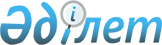 Об утверждении государственного образовательного заказа на дошкольное воспитание и обучение, размера подушевого финансирования и родительской платы на 2016 годПостановление акимата Житикаринского района Костанайской области от 16 июня 2016 года № 199. Зарегистрировано Департаментом юстиции Костанайской области 14 июля 2016 года № 6545      В соответствии со статьей 31 Закона Республики Казахстан от 23 января 2001 года "О местном государственном управлении и самоуправлении в Республике Казахстан", подпунктом 8-1) пункта 4 статьи 6 Закона Республики Казахстан от 27 июля 2007 года "Об образовании", акимат Житикаринского района ПОСТАНОВЛЯЕТ:

      1. Утвердить государственный образовательный заказ на дошкольное воспитание и обучение, размер подушевого финансирования и родительской платы в дошкольных организациях образования Житикаринского района на 2016 год, финансируемых за счет целевых трансфертов из республиканского бюджета и средств местного бюджета, согласно приложениям 1, 2 к настоящему постановлению.

      2. Контроль за исполнением настоящего постановления возложить на заместителя акима района Досмухамедова А.К.

      3. Настоящее постановление вводится в действие по истечении десяти календарных дней после дня его первого официального опубликования и распространяется на отношения, возникшие с 1 января 2016 года.

 Государственный образовательный заказ на дошкольное воспитание и обучение, размер подушевого финансирования и родительской платы в дошкольных организациях образования Житикаринского района на 2016 год, финансируемых за счет целевых трансфертов из республиканского бюджета Государственный образовательный заказ на дошкольное воспитание и обучение, размер подушевого финансирования и родительской платы в дошкольных организациях образования Житикаринского района на 2016 год, финансируемых за счет средств местного бюджета
					© 2012. РГП на ПХВ «Институт законодательства и правовой информации Республики Казахстан» Министерства юстиции Республики Казахстан
				
      Аким района

А. Ибраев
Приложение 1
к постановлению акимата
от 16 июня 2016 года № 199№

Административно-территориальное расположение организаций дошкольного воспитания и обучения

Наименование организации дошкольного воспитания и обучения

Количество воспитанников организаций дошкольного воспитания и обучения

Размер подушевого финансирования в дошкольных организациях образования в месяц (тенге)

Размер родительской платы в дошкольных организациях образования в месяц (тенге)

Размер родительской платы в дошкольных организациях образования в месяц (тенге)

№

Административно-территориальное расположение организаций дошкольного воспитания и обучения

Наименование организации дошкольного воспитания и обучения

Количество воспитанников организаций дошкольного воспитания и обучения

Размер подушевого финансирования в дошкольных организациях образования в месяц (тенге)

Ясель-ные группы

Дошколь-ные группы

1

Город Житикара

Государственное коммунальное казенное предприятие "Детский сад Қарлығаш" государственного учреждения "Отдел образования акимата Житикаринского района"

120

28324

6000

7700

2

Город Житикара

Товарищество с ограниченной ответственностью "Дружба-97"

45

28324

6000

7700

3

Город Житикара

Товарищество с ограниченной ответственностью "Юбилейное"

70

28324

6000

-

3

Город Житикара

Товарищество с ограниченной ответственностью "Юбилейное"

70

28324

-

7700

4

Город Житикара

Государственное коммунальное казенное предприятие "Ясли - сад "Балапан" государственного учреждения "Отдел образования акимата Житикаринского района"

170

3264,71

6000

7700

5

Город Житикара

Товарищество с ограниченной ответственностью "Дружба-97"

65

1956,41

7700

6

Город Житикара

Товарищество с ограниченной ответственностью "Юбилейное"

70

3396,43

6000

7700

7

Село Милютинка Житикаринского района

Дошкольный мини-центр с полным днем пребывания при коммунальном государственном учреждении "Милютинская средняя школа" государственного учреждения "Отдел образования акимата Житикаринского района"

15

15028

-

4600

8

Село Забеловка Житикаринского района

Дошкольный мини-центр с полным днем пребывания при коммунальном государственном учреждении "Забеловская средняя школа" государственного учреждения "Отдел образования акимата Житикаринского района"

24

15028

-

4600

9

Село Чайковское Житикаринского района

Дошкольный мини-центр с полным днем пребывания при коммунальном государственном учреждении "Чайковская средняя школа" государственного учреждения "Отдел образования акимата Житикаринского района"

13

15028

-

3400

10

село Тохтарово Тохтаровского сельского округа Житикаринского района

Дошкольный мини-центр с полным днем пребывания при коммунальном государственном учреждении "Тохтаровская средняя школа" государственного учреждения "Отдел образования акимата Житикаринского района"

14

15028

-

4600

11

Село Тимирязево Житикаринского района

Дошкольный мини-центр с полным днем пребывания при коммунальном государственном учреждении "Тимирязевская средняя школа" государственного учреждения "Отдел образования акимата Житикаринского района"

15

15028

-

4600

12

Село Шевченковка Житикаринского района

Дошкольный мини-центр с полным днем пребывания при коммунальном государственном учреждении "Шевченковская средняя школа" государственного учреждения "Отдел образования акимата Житикаринского района"

5

15028

-

3400

Приложение 2
к постановлению акимата
от 16 июня 2016 года № 199№

Административно-территориальное расположение организаций дошкольного воспитания и обучения

Наименование организации дошкольного воспитания и обучения

Количество воспитанников организаций дошкольного воспитания и обучения

Размер подушевого финансирования в дошкольных организациях образования в месяц (тенге)

Размер родительской платы в дошкольных организациях образования в месяц (тенге)

Размер родительской платы в дошкольных организациях образования в месяц (тенге)

№

Административно-территориальное расположение организаций дошкольного воспитания и обучения

Наименование организации дошкольного воспитания и обучения

Количество воспитанников организаций дошкольного воспитания и обучения

Размер подушевого финансирования в дошкольных организациях образования в месяц (тенге)

Ясель-ные группы

Дош-кольные группы

1

Город Житикара

Государственное коммунальное казенное предприятие "Ясли - сад "Балапан" государственного учреждения "Отдел образования акимата Житикаринского района"

170

15568,84

6000

7700

2

Город Житикара

Товарищество с ограниченной ответственностью "Дружба-97"

50

14221

7700

3

Город Житикара

Товарищество с ограниченной ответственностью "Юбилейное"

70

14221

6000

7700

4

Город Житикара

Товарищество с ограниченной ответственностью "Дружба-97" (санаторная группа)

15

31232

-

-

5

Город Житикара

Дошкольный мини-центр с неполным днем пребывания при коммунальном государственном учреждении "Средняя школа № 2" государственного учреждения "Отдел образования акимата Житикаринского района"

16

5406

-

4600

6

Город Житикара

Дошкольный мини-центр с неполным днем пребывания при коммунальном государственном учреждении "Средняя школа № 3" государственного учреждения "Отдел образования акимата Житикаринского района"

123

5406

-

4600

7

Город Житикара

Дошкольный мини-центр с неполным днем пребывания при коммунальном государственном учреждении "Средняя школа № 4" государственного учреждения "Отдел образования акимата Житикаринского района"

81

5406

-

4600

8

Город Житикара

Дошкольный мини-центр с неполным днем пребывания при коммунальном государственном учреждении "Гимназия" государственного учреждения "Отдел образования акимата Житикаринского района"

50

5406

-

4600

9

Город Житикара

Дошкольный мини-центр с неполным днем пребывания при коммунальном государственном учреждении "Средняя школа № 9 имени Естая Есжанова" государственного учреждения "Отдел образования акимата Житикаринского района"

60

5406

-

4600

10

Город Житикара

Дошкольный мини-центр с неполным днем пребывания при коммунальном государственном учреждении "Средняя школа № 10" государственного учреждения "Отдел образования акимата Житикаринского района"

70

5406

-

4600

11

Город Житикара

Дошкольный мини-центр с неполным днем пребывания при коммунальном государственном учреждении "Средняя школа № 12" государственного учреждения "Отдел образования акимата Житикаринского района"

100

5406

-

4600

12

Город Житикара

Дошкольный мини-центр с неполным днем пребывания при коммунальном государственном учреждении "Основная школа № 1" государственного учреждения "Отдел образования акимата Житикаринского района"

25

5406

-

2400

13

Село Аккарга Житикаринского района

Дошкольный мини-центр с полным днем пребывания при коммунальном государственном учреждении "Аккаргинская средняя школа" государственного учреждения "Отдел образования акимата Житикаринского района"

14

14561

-

4600

14

Село Тургеновка Большевистского сельского округа Житикаринского района

Дошкольный мини-центр с неполным днем пребывания при коммунальном государственном учреждении "Большевистская средняя школа" государственного учреждения "Отдел образования акимата Житикаринского района"

15

5406

-

2400

15

Село Кусакан Большевистского сельского округа Житикаринского района

Дошкольный мини-центр с полным днем пребывания при коммунальном государственном учреждении "Кусаканская основная школа" государственного учреждения "Отдел образования акимата Житикаринского района"

11

14561

-

4600

16

Село Забеловка Житикаринского района

Дошкольный мини-центр с неполным днем пребывания при коммунальном государственном учреждении "Забеловская средняя школа" государственного учреждения "Отдел образования акимата Житикаринского района"

15

5406

-

4600

17

Село Забеловка Житикаринского района

Дошкольный мини-центр с неполным днем пребывания при коммунальном государственном учреждении "Забеловская средняя школа" государственного учреждения "Отдел образования акимата Житикаринского района"

14

5406

-

4600

18

Село Милютинка Житикаринского района

Дошкольный мини-центр с полным днем пребывания при коммунальном государственном учреждении "Милютинская средняя школа" государственного учреждения "Отдел образования акимата Житикаринского района"

20

14561

-

4600

19

Село Муктиколь Муктикольского сельского округа Житикаринского района

Дошкольный мини-центр с полным днем пребывания при коммунальном государственном учреждении "Муктикольская средняя школа" государственного учреждения "Отдел образования акимата Житикаринского района"

6

14561

-

4600

20

Село Пригородное Житикаринского района

Дошкольный мини-центр с неполным днем пребывания при коммунальном государственном учреждении "Пригородная средняя школа" государственного учреждения "Отдел образования акимата Житикаринского района"

30

5406

-

2400

21

Село Пригородное Житикаринского района

Дошкольный мини-центр с неполным днем пребывания при коммунальном государственном учреждении "Станционная основная школа" государственного учреждения "Отдел образования акимата Житикаринского района"

14

5406

-

2400

22

Село Приречное Житикаринского района

Дошкольный мини-центр с полным днем пребывания при коммунальном государственном учреждении "Красноармейская средняя школа" государственного учреждения "Отдел образования акимата Житикаринского района"

26

14561

-

4600

23

Село Степное Житикаринского района

Дошкольный мини-центр с полным днем пребывания при коммунальном государственном учреждении "Степная средняя школа" государственного учреждения "Отдел образования акимата Житикаринского района"

21

14561

-

4600

24

Село Степное Житикаринского района

Дошкольный мини-центр с неполным днем пребывания при коммунальном государственном учреждении "Степная средняя школа" государственного учреждения "Отдел образования акимата Житикаринского района"

10

5406

-

25

Село Чайковское Житикаринского района

Дошкольный мини-центр с неполным днем пребывания при коммунальном государственном учреждении "Чайковская средняя школа" государственного учреждения "Отдел образования акимата Житикаринского района"

11

5406

-

4600

26

Село Ырсай Житикаринского района

Дошкольный мини-центр с неполным днем пребывания при коммунальном государственном учреждении "Ырсайская основная школа" государственного учреждения "Отдел образования акимата Житикаринского района"

15

5406

-

2400

